COSC175 Data HW: 20 points.  Work with a partner and submit one copy per pair.  Check your work with a calculator, but turn in a separate page (with both names on it) that shows all work.Partner 1: Name _______________________________ Partner 2: Name _______________________________ 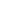  Convert the following octal numbers to binary. Convert the following octal numbers to binary. Convert the following octal numbers to binary.1.7662. 1013.2024.889Convert the following binary numbers to octal.Convert the following binary numbers to octal.Convert the following binary numbers to octal.5.1111101106.10000017.1100010Convert the following binary numbers to hexadecimal.Convert the following binary numbers to hexadecimal.Convert the following binary numbers to hexadecimal.8.1111101109.100000110.1100010Convert the following decimal numbers to binary.Convert the following decimal numbers to binary.Convert the following decimal numbers to binary.11. 4512.6913.9914.1Convert the following binary numbers to decimal.Convert the following binary numbers to decimal.Convert the following binary numbers to decimal.15.11011016.11117.111018.A byte contains how many bits?19.Possible value of a bit20Possible value of a bitRefer to the ASCII chart (www.asciitable.com) and give the ASCII equivalent values for the word Towson.Refer to the ASCII chart (www.asciitable.com) and give the ASCII equivalent values for the word Towson.Refer to the ASCII chart (www.asciitable.com) and give the ASCII equivalent values for the word Towson.Refer to the ASCII chart (www.asciitable.com) and give the ASCII equivalent values for the word Towson.21.THex22.TBinary23.oHex24.oBinary25.wHex26.wBinary27.sHex28.sBinary29.oHex30.oBinary31.nHex32.nBinary Declaring Variables Declaring Variables Declaring Variables Declaring VariablesData itemData Type (int, float string, char, Boolean)Variable Name(no spaces, lowercase, camel case)exa.Name of the companystringcompanyName;33.Inventory item name34.Quantity on items on hand35.Item Price36.Address of company37.Obsolete item (true/false)38.hourly pay rate39.Number of employees40.Employee phone numberexa.Maryland Tax Rate                       constant float MD_TAX_RATE = .05constant float MD_TAX_RATE = .0541.The value for pi42.Legal drinking age43.Maximum number of students in a class44.College name